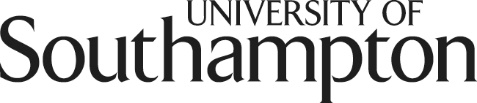 Research Thesis: Declaration of AuthorshipI declare that this thesis and the work presented in it is my own and has been generated by me as the result of my own original research.Print name:Title of thesis:I confirm that:This work was done wholly or mainly while in candidature for a research degree at this University;Where any part of this thesis has previously been submitted for a degree or any other qualification at this University or any other institution, this has been clearly stated;Where I have consulted the published work of others, this is always clearly attributed;Where I have quoted from the work of others, the source is always given. With the exception of such quotations, this thesis is entirely my own work;I have acknowledged all main sources of help;Where the thesis is based on work done by myself jointly with others, I have made clear exactly what was done by others and what I have contributed myself;Either none of this work has been published before submission, or parts of this work have been published as: [please list references below]:__________________________________________________________________________________________________________________________________________________________________________________________________________________________________________________________________________________________________________________________________________________________________________________________________________________________________________________Signature:Date: